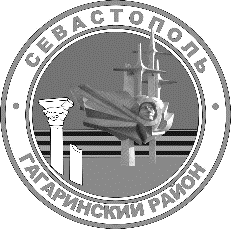 Г. СЕВАСТОПОЛЬСОВЕТ ГАГАРИНСКОГО МУНИЦИПАЛЬНОГО ОКРУГА III СОЗЫВАР Е Ш Е Н И ЕВНЕОЧЕРЕДНАЯ СЕССИЯ 10 МАРТА 2022 Г.	                      № 67                         Г. СЕВАСТОПОЛЬО внесении изменений в решение Совета Гагаринского муниципального округа от 28 декабря 2021 г. № 60 «О бюджете внутригородского муниципального образования города Севастополя Гагаринский муниципальный округ на 2022 год и на плановый период2023 и 2024 годов»В соответствии с Бюджетным кодексом Российской Федерации, статьей 19 Положения о бюджетном процессе во внутригородском муниципальном образовании города Севастополя Гагаринский муниципальный округ, утвержденного решением Совета Гагаринского муниципального округа от 23 ноября 2018 г. № 132 «Об утверждении Положения о бюджетном процессе во внутригородском муниципальном образовании города Севастополя Гагаринский муниципальный округ в новой редакции», Совет Гагаринского муниципального округаР Е Ш И Л:Внести в  решение  Совета  Гагаринского  муниципального  округа от 28 декабря 2021 г. № 60 «О бюджете внутригородского муниципального образования   города   Севастополя    Гагаринский    муниципальный    округ на 2022 год и на плановый период 2023 и 2024 годов» следующие изменения:Приложения №№ 3, 5 к решению Совета Гагаринского муниципального округа от 28 декабря 2021 г. № 60 «О бюджете внутригородского муниципального образования города Севастополя Гагаринский муниципальный округ на 2022 год и на плановый период 2023  и  2024  годов»   изложить  в  новой редакции согласно  приложениям №№ 1, 2 к настоящему решению.Настоящее решение  вступает  в  силу  со  дня его официального обнародования.Контроль исполнения настоящего решения оставляю за собой.Глава внутригородского муниципального образования,исполняющий полномочия председателя Совета, Глава местной администрации           	                               	 А.Ю. ЯрусовПриложение № 1к решению Совета Гагаринского муниципального округа «О внесении изменений в решение Совета Гагаринского муниципального округа от 28 декабря 2021 г. № 60 «О бюджете внутригородского муниципального образования города Севастополя Гагаринский муниципальный округ на 2022 год и на плановый период 2023 и 2024 годов»от 10 марта 2022 г. № 67Приложение № 3к решению Совета Гагаринского муниципальногоокруга «О бюджете внутригородского муниципального образования города Севастополя Гагаринский муниципальный округ на 2022 год и на плановый период 2023 и 2024 годов»от 28 декабря 2021 г. № 60РАСПРЕДЕЛЕНИЕ БЮДЖЕТНЫХ АССИГНОВАНИЙ ПО РАЗДЕЛАМ, ПОДРАЗДЕЛАМ, ЦЕЛЕВЫМ СТАТЬЯМ (МУНИЦИПАЛЬНЫМ ПРОГРАММАМ И НЕПРОГРАММНЫМ НАПРАВЛЕНИЯМ ДЕЯТЕЛЬНОСТИ), ГРУППАМ ВИДОВ РАСХОДОВ КЛАССИФИКАЦИИ РАСХОДОВ БЮДЖЕТА ВНУТРИГОРОДСКОГО МУНИЦИПАЛЬНОГО ОБРАЗОВАНИЯ ГОРОДА СЕВАСТОПОЛЯ ГАГАРИНСКИЙ   МУНИЦИПАЛЬНЫЙ ОКРУГна 2022 год(тыс.руб.)Глава внутригородского муниципального образования,исполняющий полномочия председателя Совета,Глава местной администрации					    	                           А.Ю. ЯрусовПриложение № 2к решению Совета Гагаринского муниципального округа«О внесении изменений в решение Совета Гагаринского муниципального округа от 28 декабря 2021 г. № 60 «О бюджете внутригородского муниципального образования города Севастополя Гагаринский муниципальный округ на 2022 год и на плановый период 2023 и 2024 годов»от 10 марта 2022 г. № 67Приложение № 5к решению Совета Гагаринского муниципального округа«О бюджете внутригородского муниципального образования города Севастополя Гагаринский муниципальный округ на 2022 год и на плановый период 2023 и 2024 годов»от 28 декабря 2021 г. № 60ВЕДОМСТВЕННАЯ СТРУКТУРА РАСХОДОВБЮДЖЕТА ВНУТРИГОРОДСКОГО МУНИЦИПАЛЬНОГО ОБРАЗОВАНИЯ ГОРОДА СЕВАСТОПОЛЯ ГАГАРИНСКИЙ   МУНИЦИПАЛЬНЫЙ ОКРУГна 2022 год(тыс.руб.)Глава внутригородского муниципального образования,
исполняющий полномочия председателя Совета, Глава местной администрации					     	                          А.Ю. ЯрусовНаименованиеКод раздела, подразделаКод целевой статьиКод вида расходовСумма на 2022 годОбщегосударственные вопросы010021 031.7Функционирование высшего должностного лица субъекта Российской Федерации и муниципального образования01021 429.7Непрограммные расходы внутригородского010270000000001001 429.7муниципального образования в сфере общегосударственных вопросов100Функционирование Главы внутригородского муниципального образования010271000000001001 429.7Обеспечение деятельности Главы внутригородского муниципального образования010271000Б71011001 429.7Расходы на выплаты персоналу в целях обеспечения выполнения функций100государственными (муниципальными) органами, казенными учреждениями, органами управления государственными внебюджетными010271000Б71011001 429.7фондами010271000Б71011001 429.7Функционирование законодательных (представительных) органовгосударственной власти и представительных органов муниципальных образований01031 524.3Непрограммные расходы внутригородскогомуниципального образования в сфере общегосударственных вопросов010370000000001001 524.3Функционирование Совета Гагаринского муниципального округа010372000000001001 524.3Обеспечение деятельности Совета Гагаринского муниципального округа100(расходы на содержание муниципальных служащих и лиц, замещающих010372000Б72011001 524.3муниципальные должности)010372000Б72011001 524.3Расходы на выплаты персоналу в целях обеспечения выполнения функций государственными (муниципальными) органами, казенными учреждениями, органами управления государственными внебюджетными фондами010372000Б72011001 318.8НаименованиеКод раздела, подразделаКод целевой статьиКод вида расходовСумма на 2022 годЗакупка товаров, работ и услуг для обеспечения государственных (муниципальных) нужд010372000Б7201200200.5Иные бюджетные ассигнования010372000Б72018005.0Функционирование Правительства Российской Федерации, высшихисполнительных органов государственной власти субъектов Российской Федерации, местных администраций010417 863.6Муниципальная программа «Развитие благоустройства на территории внутригородского муниципального образования города Севастополя Гагаринский муниципальный округ»010409000000005 372.2Обеспечение деятельности муниципальных служащих органов местного самоуправления внутригородского муниципального образования обеспечивающих выполнение мероприятий в сфере благоустройства на территории внутригородского муниципального образования за счет средств бюджета города Севастополя010409010000005 372.2Расходы на обеспечение деятельности муниципальных служащих местной администрации внутригородского муниципального образования города Севастополя Гагаринский муниципальный округ, исполняющих переданные отдельные государственные полномочия в сфере благоустройства, за счет средств субвенции из бюджета города Севастополя010409010719415 372.2Расходы на выплаты персоналу в целях обеспечения выполнения функций государственными (муниципальными) органами, казенными учреждениями, органами управления государственными внебюджетными фондами010409010719411004 350.1Закупка товаров, работ и услуг для обеспечения государственных (муниципальных) нужд010409010719412001 022.1Непрограммные расходы внутригородскогомуниципального образования в сфере общегосударственных вопросов0104700000000012 491.4Функционирование местной администрации внутригородского муниципального образования города Севастополя Гагаринский муниципальный округ0104730000000012 491.4Обеспечение деятельности местной администрации внутригородского муниципального образования города Севастополя Гагаринский муниципальный округ (расходы на содержание муниципальных служащих)010473000Б730111 274.9Расходы на выплаты персоналу в целях обеспечения выполнения функций государственными (муниципальными) органами, казенными учреждениями, органами управления государственными внебюджетными фондами010473000Б73011009 938.4Закупка товаров, работ и услуг для обеспечения государственных (муниципальных) нужд010473000Б73012001 331.5Иные бюджетные ассигнования010473000Б73018005.0НаименованиеКод раздела, подразделаКод целевой статьиКод вида расходовСумма на 2022 годОбеспечение деятельности местной администрации внутригородскогомуниципального образования города Севастополя Гагаринский муниципальный округ (расходы на оплату труда технических работников и работников, осуществляющих обеспечение деятельности органов местного самоуправления)010473000Б73021 216.5Расходы на выплаты персоналу в целях обеспечения выполнения функций государственными (муниципальными) органами, казенными учреждениями, органами управления государственными внебюджетными фондами010473000Б73021001 216.5Резервные фонды011111.5Непрограммные расходы внутригородскогомуниципального образования в сфере общегосударственных вопросов0111700000000011.5Резервный фонд0111750000000011.5Резервный фонд местной администрации011175000Б750111.5Иные бюджетные ассигнования011175000Б750180011.5Другие общегосударственные вопросы0113202.6Муниципальная программа «Участие в профилактике терроризма иэкстремизма, а также минимизации и (или) ликвидации последствий проявлений терроризма и экстремизма, укрепление межнационального, межконфессионального единства и согласия на территории внутригородского муниципального образования города Севастополя Гагаринский муниципальный округ»01130600000000106.7Подпрограмма «Участие в профилактике терроризма и экстремизма, а также минимизации и (или) ликвидации последствий проявлений терроризма и экстремизма на территории внутригородского муниципального образования города Севастополя Гагаринский муниципальный округ»0113061000000022.1Мероприятия, направленные на участие в профилактике терроризма и экстремизма, а также минимизации и (или) ликвидации последствий проявлений терроризма и экстремизма на территории внутригородского муниципального образования011306100Э720122.1Закупка товаров, работ и услуг для обеспечения государственных (муниципальных) нужд011306100Э720120022.1Подпрограмма «Укрепление межнационального, межконфессионального единства и согласия на территории внутригородского муниципального образования города Севастополя Гагаринский муниципальный округ»0113062000000084.6Мероприятия, направленные на осуществление мер по укреплению межнационального, межконфессионального единства и согласия на территории внутригородского муниципального образования011306200У720184.6Закупка товаров, работ и услуг для обеспечения государственных (муниципальных) нужд011306200У720120084.6Муниципальная программа «Организация охраны общественного порядка на территории внутригородского муниципального образования города Севастополя Гагаринский муниципальный округ»0113080000000035.7Мероприятия, направленные на организацию охраны общественного порядка на территории внутригородского муниципального образования011308000П720135.7НаименованиеКод раздела, подразделаКод целевой статьиКод вида расходовСумма на 2022 годЗакупка товаров, работ и услуг для обеспечения государственных (муниципальных) нужд011308000П720120035.7Непрограммные расходы внутригородскогомуниципального образования в сфере общегосударственных вопросов0113700000000060.2Ведение похозяйственных книг в целях учета личных подсобных хозяйств, предоставление выписок из них на территории внутригородского муниципального образования города Севастополя Гагаринский муниципальный округ0113770000000060.2Расходы на отдельное государственное полномочие по ведению похозяйственных книг в целях учета личных подсобных хозяйств, предоставлению выписок из них на территории внутригородского муниципального образования за счет средств субвенции из бюджета города Севастополя0113770007494160.2Закупка товаров, работ и услуг для обеспечения государственных (муниципальных) нужд0113770007494120060.2Национальная безопасность и правоохранительная деятельность030037.0Защита населения и территории от чрезвычайных ситуаций природного и техногенного характера, пожарная безопасность031037.0Муниципальная программа «Организация и осуществление мероприятий по защите населения от чрезвычайных ситуаций природного и техногенного характера на территории внутригородского муниципального образования города Севастополя Гагаринский муниципальный округ»0310070000000037.0Мероприятия по защите населения от чрезвычайных ситуаций природного и техногенного характера на территории внутригородского муниципального образования031007000Ч720137.0Закупка товаров, работ и услуг для обеспечения государственных (муниципальных) нужд031007000Ч720120037.0Жилищно-коммунальное хозяйство0500117 911.4Благоустройство0503117 911.4Муниципальная программа «Развитие благоустройства на территориивнутригородского муниципального образования города Севастополя Гагаринский муниципальный округ»05030900000000117 911.4Мероприятия, направленные на санитарную очистку территории внутригородского муниципального образования0503090010000062 394.7Расходы на отдельное государственное полномочие по реализации мероприятий по санитарной очистке территории внутригородского муниципального образования за счет средств субвенции из бюджета города Севастополя0503090017194162 394.7Закупка товаров, работ и услуг для обеспечения государственных (муниципальных) нужд0503090017194120062 394.7Мероприятия, направленные на удаление твердых коммунальных отходов, в том числе с мест несанкционированных и бесхозных свалок на территории внутригородского муниципального образования, и мероприятия по их транспортировке для утилизации050309002000005 000.0НаименованиеКод раздела, подразделаКод целевой статьиКод вида расходовСумма на 2022 годРасходы на отдельное государственное полномочие по реализации мероприятий по удалению твердых коммунальных отходов, в том числе с мест несанкционированных и бесхозных свалок, и по их транспортировке для утилизации за счет средств субвенции из бюджета города Севастополя050309002719415 000.0Закупка товаров, работ и услуг для обеспечения государственных (муниципальных) нужд050309002719412005 000.0Мероприятия, направленные на создание, содержание зеленых насаждений, обеспечению ухода за ними на территории внутригородского муниципального образования0503090030000022 121.8Расходы на отдельное государственное полномочие по реализации мероприятий по созданию, содержанию зеленых насаждений, обеспечению ухода за ними на территории внутригородского муниципального образования за счет средств субвенции из бюджета города Севастополя0503090037194122 121.8Закупка товаров, работ и услуг для обеспечения государственных (муниципальных) нужд0503090037194120022 121.8Мероприятия, направленные на создание, приобретение, установку, текущему ремонту и реконструкции элементов благоустройства на территории внутригородского муниципального образования050309004000004 825.5Расходы на отдельное государственное полномочие по реализации мероприятий по созданию, приобретению, установке, текущему ремонту и реконструкции элементов благоустройства на территории внутригородского муниципального образования за счет средств субвенции из бюджета города Севастополя050309004719414 825.5Закупка товаров, работ и услуг для обеспечения государственных (муниципальных) нужд050309004719412004 825.5Мероприятия, направленные на обустройство площадок для установки контейнеров для сбора твердых коммунальных отходов на территории внутригородского муниципального образования050309005000002 400.0Расходы на отдельное государственное полномочие по реализации мероприятий по обустройству площадок для установки контейнеров для сбора твердых коммунальных отходов на территории внутригородского муниципального образования за счет средств субвенции из бюджета города Севастополя050309005719412 400.0Закупка товаров, работ и услуг для обеспечения государственных (муниципальных) нужд050309005719412002 400.0Мероприятия, направленные на обустройство и ремонт тротуаров (включая твердое покрытие парков, скверов, бульваров) на территории внутригородского муниципального образования050309006000003 500.0Расходы на отдельное государственное полномочие по обеспечению и реализации мероприятий по обустройству и ремонту тротуаров (включая твердое покрытие парков, скверов, бульваров) на территории внутригородского муниципального образования за счет средств субвенции из бюджета города Севастополя050309006719413 500.0Закупка товаров, работ и услуг для обеспечения государственных (муниципальных) нужд050309006719412003 500.0НаименованиеКод раздела, подразделаКод целевой статьиКод вида расходовСумма на 2022 годМероприятия, направленные на обустройство и содержание спортивных идетских игровых площадок (комплексов) на территории внутригородского муниципального образования050309007000009 513.9Расходы на отдельное государственное полномочие по реализации мероприятий по обустройству и содержанию спортивных и детских игровых площадок (комплексов) на территории внутригородского муниципального образования за счет средств субвенции из бюджета города Севастополя050309007719419 513.9Закупка товаров, работ и услуг для обеспечения государственных (муниципальных) нужд050309007719412009 513.9Мероприятия, направленные на ремонт и содержание внутриквартальных дорог на территории внутригородского муниципального образования050309008000008 155.5Расходы на отдельное государственное полномочие по обеспечению и реализации мероприятий по ремонту и содержанию внутриквартальных дорог на территории внутригородского муниципального образования за счет средств субвенции из бюджета города Севастополя050309008719418 155.5Закупка товаров, работ и услуг для обеспечения государственных (муниципальных) нужд050309008719412008 155.5Образование0700140.2Молодежная политика0707140.2Муниципальная программа «Организация и осуществление мероприятий по работе с детьми и молодежью во внутригородском муниципальном образовании города Севастополя Гагаринский муниципальный округ»07070300000000140.2Мероприятия, направленные на работу с детьми и молодежью на территории внутригородского муниципального образования070703000Д7201140.2Закупка товаров, работ и услуг для обеспечения государственных (муниципальных) нужд070703000Д7201200140.2Культура, кинематография08002 698.1Культура08012 698.1Муниципальная программа «Развитие культуры во внутригородскоммуниципальном образовании города Севастополя Гагаринский муниципальный округ»080101000000002 698.1Подпрограмма «Организация местных и участие в организации и проведении городских праздничных и иных зрелищных мероприятий во внутригородском муниципальном образовании города Севастополя Гагаринский муниципальный округ»080101100000002 241.5Мероприятия, направленные на проведение местных праздничных и иных зрелищных мероприятий во внутригородском муниципальном образовании080101100К72012 241.5Закупка товаров, работ и услуг для обеспечения государственных (муниципальных) нужд080101100К72012002 241.5НаименованиеКод раздела, подразделаКод целевой статьиКод вида расходовСумма на 2022 годПодпрограмма «Осуществление военно-патриотического воспитания08010120000000200456.6граждан Российской Федерации на территории внутригородского муниципального образования города Севастополя Гагаринский08010120000000200456.6муниципальный округ»200Мероприятия, направленные на осуществление военно-патриотического200воспитания граждан Российской Федерации на территории080101200В7201200456.6внутригородского муниципального образования200Закупка товаров, работ и услуг для обеспечения государственных (муниципальных) нужд080101200В7201200456.6Физическая культура и спорт11001 250.5Физическая культура11011 250.5Муниципальная программа «Развитие физической культуры и массового110102000000002001 250.5спорта, организация проведения официальных физкультурно -110102000000002001 250.5оздоровительных и спортивных мероприятий во внутригородском110102000000002001 250.5муниципальном образовании города Севастополя Гагаринский200муниципальный округ»200Мероприятия, направленные на развитие физической культуры и200массового спорта, организацию проведения официальных физкультурно -110102000С72012001 250.5оздоровительных и спортивных мероприятий во внутригородском200Закупка товаров, работ и услуг для обеспечения государственных (муниципальных) нужд110102000С72012001 250.5Средства массовой информации12001 090.1Другие вопросы в области средств массовой информации12041 090.1Муниципальная программа «Реализация информационной политики и120404000000002001 090.1развитие средств массовой информации во внутригородском муниципальном образовании города Севастополя Гагаринский120404000000002001 090.1муниципальный округ»200Мероприятия, направленные на информирование жителей200внутригородского муниципального образования о деятельности органов120404000И72012001 090.1местного самоуправления200Закупка товаров, работ и услуг для обеспечения государственных (муниципальных) нужд120404000И72012001 090.1Итого расходовИтого расходовИтого расходовИтого расходов144 159.0НаименованиеКод ГРБСКод раздела, подразделаКод целевой статьиКод видарасходовСумма на 2022 годМЕСТНАЯ АДМИНИСТРАЦИЯ ВНУТРИГОРОДСКОГО  МУНИЦИПАЛЬНОГО ОБРАЗОВАНИЯ ГОРОДА СЕВАСТОПОЛЯ ГАГАРИНСКИЙ МУНИЦИПАЛЬНЫЙ  ОКРУГ920142 634.7Общегосударственные  вопросы920010019 507.4Функционирование высшего должностного лица субъекта Российской Федерации и муниципального образования92001021 429.7Непрограммные расходы внутригородскогомуниципального образования в сфере общегосударственных вопросов920010270000000001001 429.7Функционирование Главы внутригородского муниципального образования920010271000000001001 429.7Обеспечение деятельности Главы внутригородского муниципального образования920010271000Б71011001 429.7Расходы на выплаты персоналу в целях обеспечения выполнения функций100государственными (муниципальными) органами, казенными учреждениями, органами920010271000Б71011001 429.7управления государственными внебюджетными фондами920010271000Б71011001 429.7Функционирование Правительства Российской Федерации, высших исполнительных органов государственной власти субъектов Российской Федерации, местных администраций920010417 863.6Муниципальная программа «Развитие благоустройства на территории внутригородского муниципального образования города Севастополя Гагаринский920010409000000001005 372.2муниципальный округ»100Обеспечение деятельности муниципальных служащих органов местного самоуправления100внутригородского муниципального образования обеспечивающих выполнение мероприятий в сфере благоустройства на территории внутригородского муниципального920010409010000001005 372.2образования за счет средств бюджета города Севастополя100Расходы на обеспечение деятельности муниципальных служащих местной100администрации внутригородского муниципального образования города Севастополя100Гагаринский муниципальный округ, исполняющих переданные отдельные920010409010719411005 372.2государственные полномочия в сфере благоустройства, за счет средств субвенции из100бюджета города Севастополя100Расходы на выплаты персоналу в целях обеспечения выполнения функций100государственными (муниципальными) органами, казенными учреждениями, органами920010409010719411004 350.1управления государственными внебюджетными фондамиЗакупка товаров, работ и услуг для обеспечения государственных (муниципальных) нужд920010409010719412001 022.1Непрограммные расходы внутригородскогомуниципального образования в сфере общегосударственных вопросов9200104700000000020012 491.4Функционирование местной администрации внутригородского муниципального образования города Севастополя Гагаринский муниципальный округ9200104730000000020012 491.4Обеспечение деятельности местной администрации внутригородского муниципального200образования города Севастополя Гагаринский муниципальный округ (расходы на920010473000Б730120011 274.9содержание муниципальных служащих)920010473000Б730120011 274.9НаименованиеКод ГРБСКод раздела, подразделаКод целевой статьиКод видарасходовСумма на 2022 годРасходы на выплаты персоналу в целях обеспечения выполнения функций920010473000Б73011009 938.4государственными (муниципальными) органами, казенными учреждениями, органами920010473000Б73011009 938.4управления государственными внебюджетными фондамиЗакупка товаров, работ и услуг для обеспечения государственных         (муниципальных)  нужд920010473000Б73012001 331.5Иные бюджетные ассигнования920010473000Б73018005.0Обеспечение деятельности местной администрации внутригородского муниципальногообразования города Севастополя Гагаринский муниципальный округ (расходы на оплату труда технических работников и работников, осуществляющих обеспечение920010473000Б73021 216.5деятельности органов местного самоуправления)Расходы на выплаты персоналу в целях обеспечения выполнения функцийгосударственными (муниципальными) органами, казенными учреждениями, органами920010473000Б73021001 216.5управления государственными внебюджетными фондами920010473000Б73021001 216.5Резервные фонды920011111.5Непрограммные расходы внутригородскогомуниципального образования в сфере общегосударственных вопросов9200111700000000080011.5Резервный фонд9200111750000000080011.5Резервный фонд местной администрации920011175000Б750180011.5Иные бюджетные ассигнования920011175000Б750180011.5Другие общегосударственные вопросы9200113202.6Муниципальная программа «Участие в профилактике терроризма и экстремизма, а также92001130600000000200106.7минимизации и (или) ликвидации последствий проявлений терроризма и экстремизма,92001130600000000200106.7укрепление межнационального, межконфессионального единства и согласия на92001130600000000200106.7территории внутригородского муниципального образования города Севастополя200Гагаринский муниципальный округ»200Подпрограмма «Участие в профилактике терроризма и экстремизма, а также200минимизации и (или) ликвидации последствий проявлений терроризма и экстремизма на территории внутригородского муниципального образования города Севастополя9200113061000000020022.1Гагаринский муниципальный округ»200Мероприятия, направленные на участие в профилактике терроризма и экстремизма, а200также минимизации и (или) ликвидации последствий проявлений терроризма и920011306100Э720120022.1экстремизма на территории внутригородского муниципального образования200Закупка товаров, работ и услуг для обеспечения государственных       (муниципальных) нужд920011306100Э720120022.1Подпрограмма «Осуществление мер, направленных на укрепление межнационального, межконфессионального единства и согласия на территории внутригородского муниципального образования города Севастополя Гагаринский муниципальный округ»9200113062000000084.6Мероприятия, направленные на осуществление мер по укреплению межнационального,межконфессионального единства и согласия на территории внутригородского920011306200У720184.6муниципального образованияЗакупка товаров, работ и услуг для обеспечения государственных   (муниципальных) нужд 920011306200У720120084.6Муниципальная программа «Организация охраны общественного порядка на территориивнутригородского муниципального образования города Севастополя Гагаринский9200113080000000035.7муниципальный округ»Мероприятия, направленные на организацию охраны общественного порядка на территории внутригородского муниципального образования920011308000П720135.7Закупка товаров, работ и услуг для обеспечения государственных (муниципальных)920011308000П720120035.7Непрограммные расходы внутригородского муниципального образованияв сфере общегосударственных вопросов9200113700000000020060.2Ведение похозяйственных книг в целях учета личных подсобных хозяйств,200предоставление выписок из них на территории внутригородского муниципального9200113770000000020060.2образования города Севастополя Гагаринский муниципальный округ200Расходы на отдельное государственное полномочие по ведению похозяйственных книг в200целях учета личных подсобных хозяйств, предоставлению выписок из них на территории внутригородского муниципального образования за счет средств субвенции из бюджета9200113770007494120060.2города Севастополя9200113770007494120060.2НаименованиеКод ГРБСКод раздела, подразделаКод целевой статьиКод видарасходовСумма на 2022 годЗакупка товаров, работ и услуг для обеспечения государственных (муниципальных) нужд9200113770007494120060.2Национальная безопасность и правоохранительная деятельность920030037.0Защита населения и территории от чрезвычайных ситуаций природного и техногенного характера, пожарная безопасность920031037.0Муниципальная программа «Организация и осуществление мероприятий по защите9200310070000000020037.0населения от чрезвычайных ситуаций природного и техногенного характера на9200310070000000020037.0территории внутригородского муниципального образования города Севастополя200Мероприятия по защите населения от чрезвычайных ситуаций природного и200техногенного характера на территории внутригородского муниципального образования920031007000Ч720120037.0Закупка товаров, работ и услуг для обеспечения государственных (муниципальных) нужд920031007000Ч720120037.0Жилищно-коммунальное  хозяйство9200500117 911.4Благоустройство9200503117 911.4Муниципальная программа «Развитие благоустройства на территории внутригородского муниципального образования города Севастополя Гагаринский муниципальный округ»92005030900000000200117 911.4Мероприятия, направленные на санитарную очистку территории внутригородского муниципального образования9200503090010000020062 394.7Расходы на отдельное государственное полномочие по реализации мероприятий по200санитарной очистке территории внутригородского муниципального образования за счет9200503090017194120062 394.7средств субвенции из бюджета города Севастополя200Закупка товаров, работ и услуг для обеспечения государственных (муниципальных) нужд9200503090017194120062 394.7Мероприятия, направленные на удаление твердых коммунальных отходов, в том числе с мест несанкционированных и бесхозных свалок на территории внутригородского920050309002000005 000.0муниципального образования, и мероприятия по их транспортировке для утилизацииРасходы на отдельное государственное полномочие по реализации мероприятий поудалению твердых коммунальных отходов, в том числе с мест несанкционированных и бесхозных свалок, и по их транспортировке для утилизации за счет средств субвенции из бюджета города Севастополя920050309002719415 000.0Закупка товаров, работ и услуг для обеспечения государственных (муниципальных) нужд920050309002719412005 000.0Мероприятия, направленные на создание, содержание зеленых насаждений,обеспечению ухода за ними на территории внутригородского муниципального9200503090030000022 121.8образованияРасходы на отдельное государственное полномочие по реализации мероприятий посозданию, содержанию зеленых насаждений, обеспечению ухода за ними на территории внутригородского муниципального образования за счет средств субвенции из бюджета9200503090037194122 121.8города СевастополяЗакупка товаров, работ и услуг для обеспечения государственных (муниципальных) нужд9200503090037194120022 121.8Мероприятия, направленные на создание, приобретение, установку, текущему ремонту иреконструкции элементов благоустройства на территории внутригородского920050309004000004 825.5муниципального образованияРасходы на отдельное государственное полномочие по реализации мероприятий посозданию, приобретению, установке, текущему ремонту и реконструкции элементов благоустройства на территории внутригородского муниципального образования за счет920050309004719414 825.5средств субвенции из бюджета города СевастополяЗакупка товаров, работ и услуг для обеспечения государственных (муниципальных) нужд920050309004719412004 825.5Мероприятия, направленные на обустройство площадок для установки контейнеров для200сбора твердых коммунальных отходов на территории внутригородского муниципального920050309005000002002 400.0образования920050309005000002002 400.0НаименованиеКод ГРБСКод раздела, подразделаКод целевой статьиКод видарасходовСумма на 2022 годРасходы на отдельное государственное полномочие по реализации мероприятий по920050309005719412002 400.0обустройству площадок для установки контейнеров для сбора твердых коммунальных отходов на территории внутригородского муниципального образования за счет средств субвенции из бюджета города Севастополя920050309005719412002 400.0Закупка товаров, работ и услуг для обеспечения государственных (муниципальных) нужд920050309005719412002 400.0Мероприятия, направленные на обустройство и ремонт тротуаров (включая твердоепокрытие парков, скверов, бульваров) на территории внутригородского муниципального образования920050309006000003 500.0Расходы на отдельное государственное полномочие по обеспечению и реализациимероприятий по обустройству и ремонту тротуаров (включая твердое покрытие парков, скверов, бульваров) на территории внутригородского муниципального образования за счет средств субвенции из бюджета города Севастополя920050309006719413 500.0Закупка товаров, работ и услуг для обеспечения государственных (муниципальных) нужд920050309006719412003 500.0Мероприятия, направленные на обустройство и содержание спортивных и детских игровых площадок (комплексов) на территории внутригородского муниципального образования920050309007000009 513.9Расходы на отдельное государственное полномочие по реализации мероприятий пообустройству и содержанию спортивных и детских игровых площадок (комплексов) на территории внутригородского муниципального образования за счет средств субвенции920050309007719419 513.9из бюджета города СевастополяЗакупка товаров, работ и услуг для обеспечения государственных (муниципальных) нужд920050309007719412009 513.9Мероприятия, направленные на ремонт и содержание внутриквартальных дорог на территории внутригородского муниципального образования920050309008000008 155.5Расходы на отдельное государственное полномочие по обеспечению и реализациимероприятий по ремонту и содержанию внутриквартальных дорог на территории внутригородского муниципального образования за счет средств субвенции из бюджета920050309008719418 155.5города СевастополяЗакупка товаров, работ и услуг для обеспечения государственных (муниципальных) нужд920050309008719412008 155.5Образование9200700140.2Молодежная политика9200707140.2Муниципальная программа «Организация и осуществление мероприятий по работе с92007070300000000200140.2детьми и молодежью во внутригородском муниципальном образовании города92007070300000000200140.2Севастополя Гагаринский муниципальный округ»200Мероприятия, направленные на работу с детьми и молодежью на территории внутригородского муниципального образования920070703000Д7201200140.2Закупка товаров, работ и услуг для обеспечения государственных          (муниципальных) нужд920070703000Д7201200140.2Культура, кинематография92008002 698.1Культура92008012 698.1Муниципальная программа «Развитие культуры во внутригородском муниципальном образовании города Севастополя Гагаринский муниципальный округ»920080101000000002002 698.1Подпрограмма «Организация местных и участие в организации и проведении городских праздничных и иных зрелищных мероприятий во внутригородском муниципальном200образовании города Севастополя Гагаринский муниципальный округ»920080101100000002002 241.5Мероприятия, направленные на проведение местных праздничных и иных зрелищных мероприятий во внутригородском муниципальном образовании920080101100К72012002 241.5Закупка товаров, работ и услуг для обеспечения государственных     (муниципальных) нужд920080101100К72012002 241.5200НаименованиеКод ГРБСКод раздела, подразделаКод целевой статьиКод видарасходовСумма на 2022 годПодпрограмма «Осуществление военно-патриотического воспитания граждан Российской Федерации на территории внутригородского муниципального образования города Севастополя Гагаринский муниципальный округ»92008010120000000456.6Мероприятия, направленные на осуществление военно-патриотического воспитания граждан Российской Федерации на территории внутригородского муниципального образованияЗакупка товаров, работ и услуг для обеспечения государственных  (муниципальных) нужд9209200801080101200В720101200В7201200456.6456.6Физическая культура и спорт92011001 250.5Физическая культура92011011 250.5Муниципальная программа «Развитие физической культуры и массового спорта,920110102000000002001 250.5организация проведения официальных физкультурно - оздоровительных и спортивных мероприятий во внутригородском муниципальном образовании города Севастополя920110102000000002001 250.5Гагаринский муниципальный округ»200Мероприятия, направленные на развитие физической культуры и массового спорта,200организацию проведения официальных физкультурно - оздоровительных и спортивных920110102000С72012001 250.5мероприятий во внутригородском муниципальном образовании200Закупка товаров, работ и услуг для обеспечения государственных  (муниципальных) нужд920110102000С72012001 250.5Средства массовой информации92012001 090.1Другие вопросы в области средств массовой информации92012041 090.1Муниципальная программа «Реализация информационной политики и развитие средств920120404000000002001 090.1массовой информации во внутригородском муниципальном образовании города920120404000000002001 090.1Севастополя Гагаринский муниципальный округ»200Мероприятия, направленные на информирование жителей внутригородского муниципального образования о деятельности органов местного самоуправления920120404000И72012001 090.1Закупка товаров, работ и услуг для обеспечения государственных (муниципальных) нужд920120404000И72012001 090.1СОВЕТ ГАГАРИНСКОГО МУНИЦИПАЛЬНОГО ОКРУГА9211 524.3Функционирование законодательных (представительных) органов государственной власти и представительных органов муниципальных образований92101031 524.3Непрограммные расходы внутригородскогомуниципального образования в сфере общегосударственных вопросов921010370000000001001 524.3Функционирование Совета Гагаринского муниципального округа921010372000000001001 524.3Обеспечение деятельности Совета Гагаринского муниципального округа (расходы на100содержание муниципальных служащих и лиц, замещающих муниципальные должности)921010372000Б72011001 524.3Расходы на выплаты персоналу в целях обеспечения выполнения функций100государственными (муниципальными) органами, казенными учреждениями, органами управления государственными внебюджетными фондами921010372000Б72011001 318.8Закупка товаров, работ и услуг для обеспечения государственных  (муниципальных) нужд921010372000Б7201200200.5Иные бюджетные ассигнования921010372000Б72018005.0Итого расходов144 159.0